ART: Ch5 Sec3                                                                                                                   	Name_________________________________        Great Compromise GO                                                                                                   Date__________________Hour____________   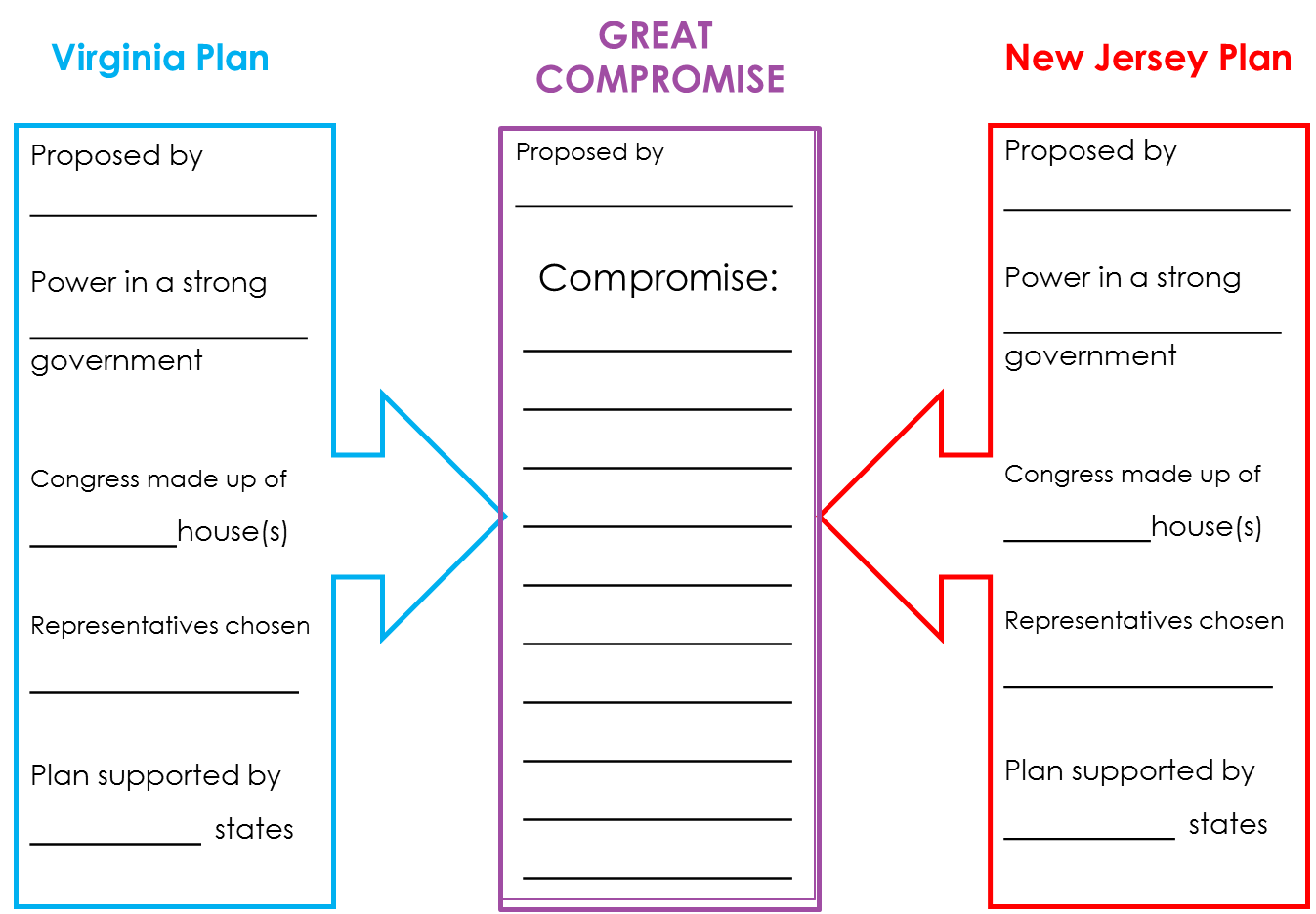 